AUTODECLARAÇÃO PARA SOLICITAÇÃO DE RESERVA DE VAGAEu, ___________________________________________________, documento de identificação civil nº _____________________, órgão expedidor ______________________, e CPF nº _______________________, candidato ao Processo Seletivo para ingresso no Curso de Mestrado Profissional em Diversidade e Inclusão (CMPDI) – 2019, da Universidade Federal Fluminense com reserva de vagas, venho requerer a minha participação neste concurso dentro dos critérios assegurados às pessoas que concorrem na modalidade reserva de vagas para (   ) negros; (   ) indígenas; (   ) com deficiência.No caso de condição com deficiência, segue em anexo a esta declaração o Relatório médico informando o tipo de deficiência, nos termos do Decreto nº 3.298 de 1999, onde consta, expressamente, o código correspondente da Classificação Internacional de Doenças (CID), para ingresso no curso de Mestrado Profissional em Diversidade e Inclusão. “A prestação de informações falsas ou a apresentação de Documentação inidônea pelo estudante, apurada posteriormente à matrícula, em procedimento que lhe assegure o contraditório e a ampla defesa, ensejará o seu cancelamento, sem prejuízo das sansões penais eventualmente cabíveis.” (BRASIL, Ministério da Educação, Portaria Normativa nº 21, de 5 de novembro de 2012, art. 35).Nestes termos, peço deferimento.Niterói ____de ___________ de 2019.Assinatura: __________________________________________RG: _______________________ CPF: ______________________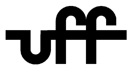 MINISTÉRIO DA EDUCAÇÃOUNIVERSIDADE FEDERAL FLUMINENSEINSTITUTO DE BIOLOGIACursos de Mestrado Profissional em Diversidade e InclusãoCMPDI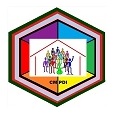 